This week’s learning for  FS1                      Date: 05-01-2021Hello EveryoneThis week’s Success for All (SFA) theme is Art and artists. The art lab with its theme related creative art activities, is an important component of curiosity corner because of its many benefits for the growth and development of young children.Books to support this theme are: Snail trail, Camille and the sunflowers, Bear Hunt and Katie and the British artists.  See story tree section for links to the stories on YouTube.If you have any questions please feel free to contact us this can be through DOJO, email or phone. Our number is 01709 740962. Email school@fep.jmat.org.ukDaily Message for each day.Monday- We will look at how artists workTuesday- We will try out some tools artists use in their workWednesday- Artists use different materials to create their workThursday- Artists use line, shape and colour in their workFriday- Artists use their imagination to create their work.Clues and Question                                                                                                                       Monday- How do we know who created a picture?  Discuss with your child that illustrators’ draw the pictures for books.Tuesday- What tools do artists use? Talk about how artists use a range of tools such as clay tools, pencils, watercolours, different types of paint.Wednesday- What media do artists use? Discuss different types of material and the patterns and shapes on these.Thursday- Artists use line, colour and shape to communicate their ideas. Talk about and explore how you can use shapes to create pictures.Friday- Artists use their imagination. Talk about different colours and how we can use our imagination to think of pictures to draw.Rhyme Time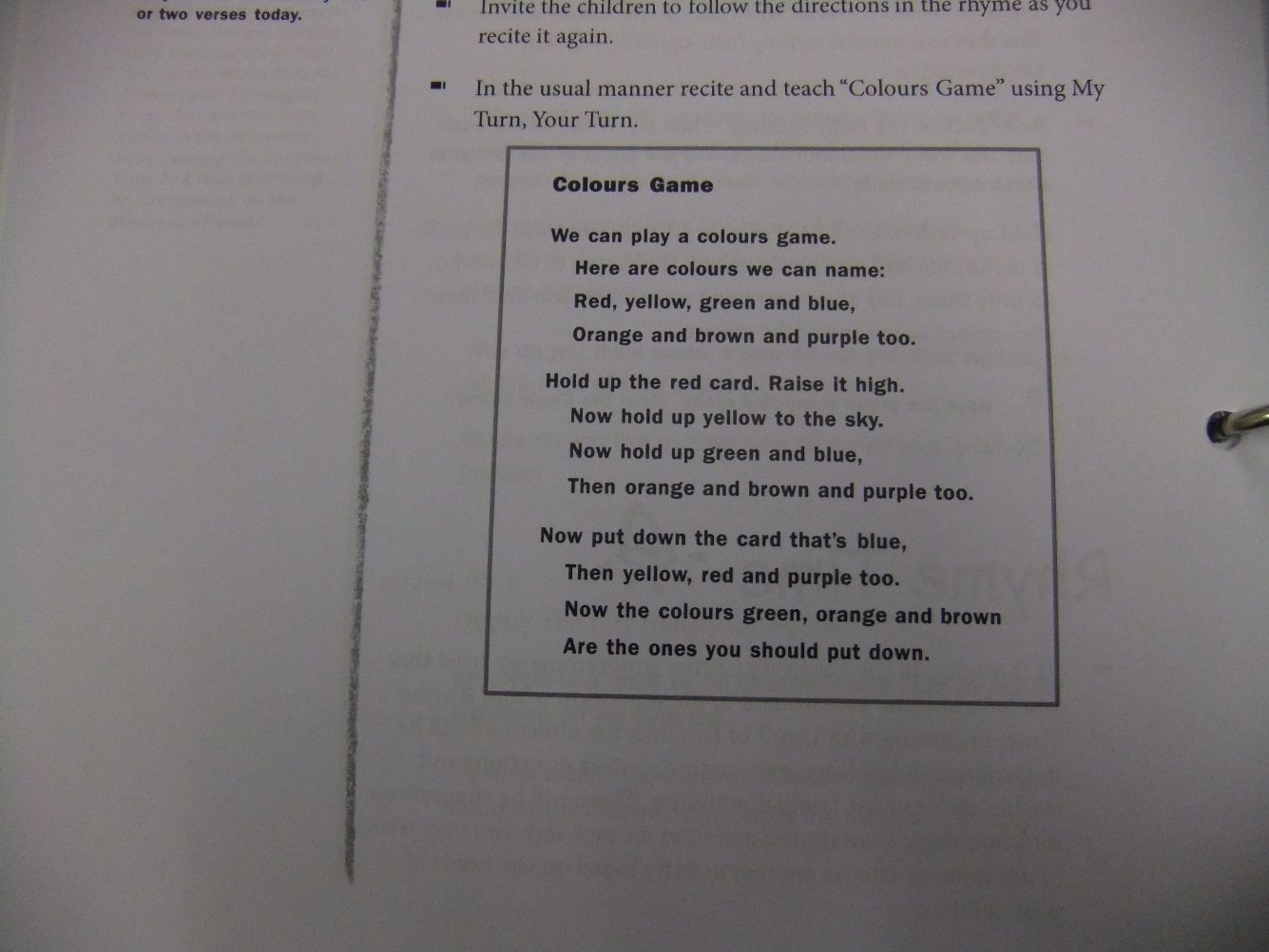 Phonological awareness activitySwop the colours in the rhyme and repeat the rhyme again this will encourage your child to listen carefully to the instructions.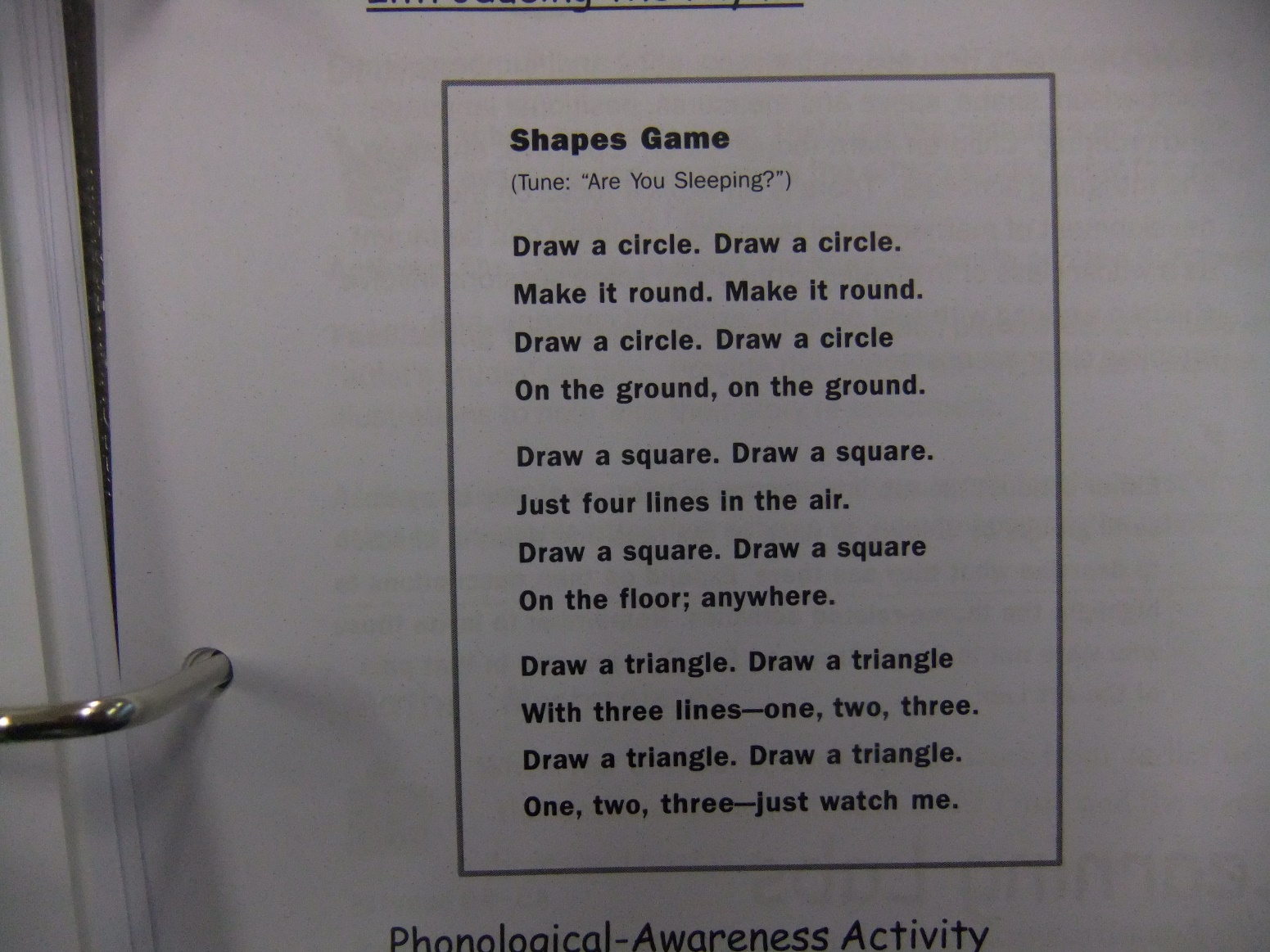 Phonological awareness activitySwop some of the words and see if your child can spot the mistakes.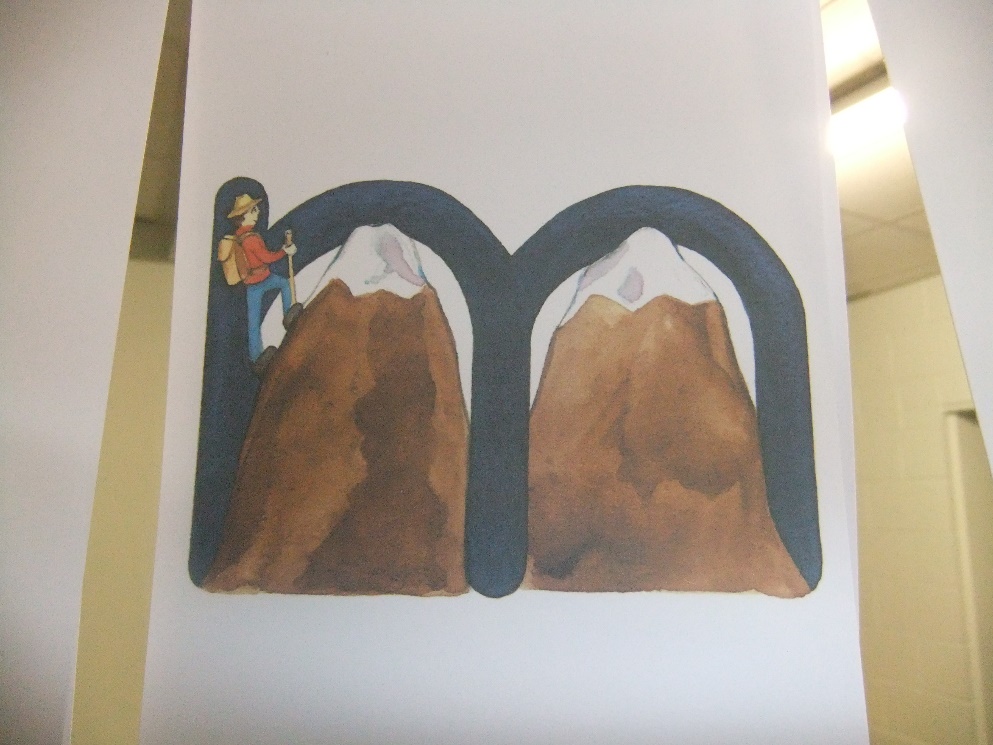 PhonicsTuesday- Show your child the picture for “M” point to the picture and say the name of the object twice then as “what is it?”“The man marches on mountains” stretch/ emphasise the “m” in each word “Man”, “Marches”, “Mountain”Look for items around your house that starts with “m” e.g. “mop” say “mmmmmmop”Write the letter “M” for your child.When writing “m” Say Lets look at the man marching on the mountains. From the man go down, climb one mountain and another. Look closely at this letter. Can you see how it looks like a mman mmmarching on the mmmmountains? This letter says “M”. When you see this letter say “m”. What does this letter say (m).Support your child to write the letter in the air using ther finger.Wednesday-  Review “M” Look at the picture and say The man marches on mountainsReview the objects you found at your house that start with “m”.Make the “mmmmm” soundReview the shape of “m” From the man go down, climb one mountain and another, mmmm.Write “m” in the air Then have a go at writing “m” saying From the man go down, climb one mountain and another. Mmm. In order to help support your child to correctly form the letter.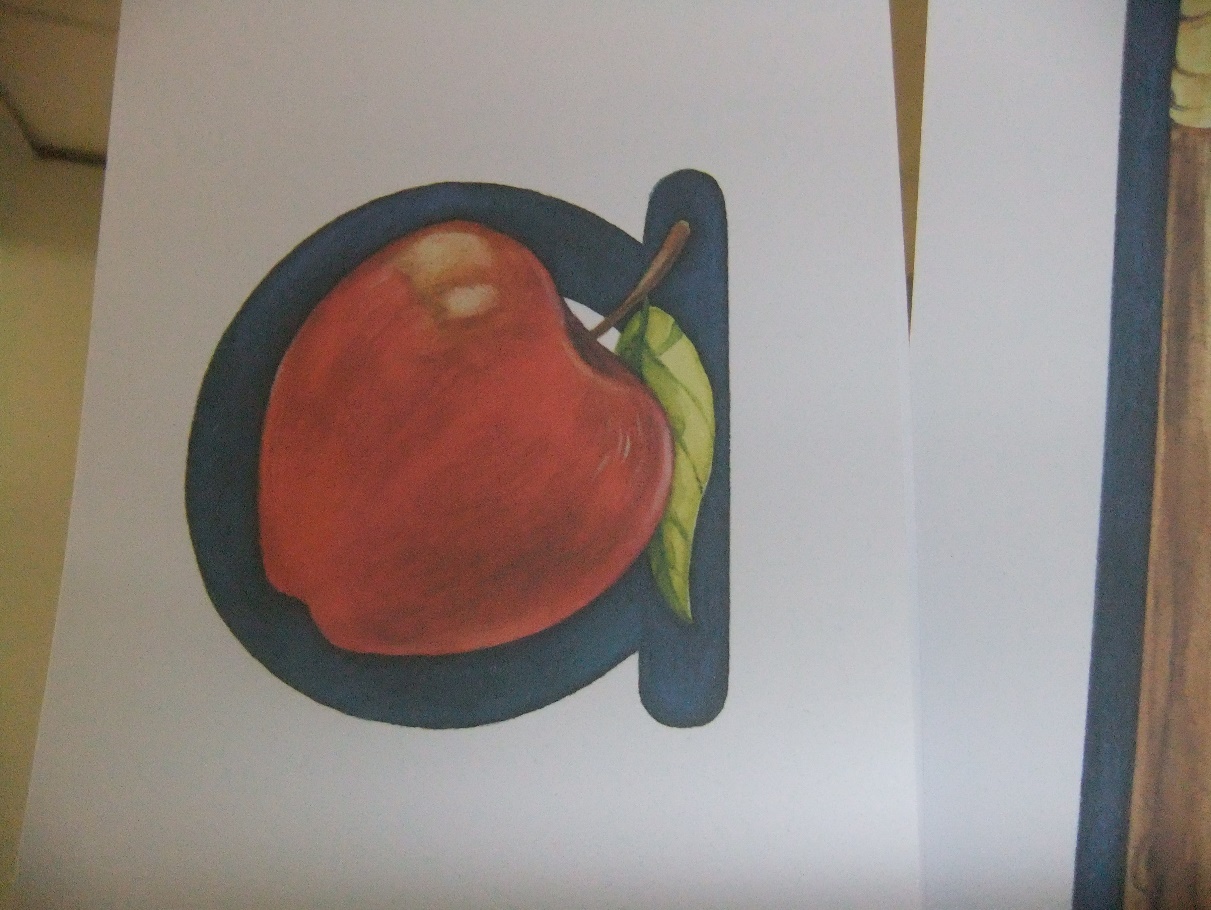 Thursday- Say the phrase Alphie asks for apples. Ask your child what sound they can hear at the start of Alphie and apples.Repeat Alphie asks for apples, look at the apple. Aaaple. The first sound I hear in apple is a. say aaa.Look for objects around your house that start with “a”.Make the sound “a”. then say Today’s sound is “a”. You have to open your mouth wide to say “a”, don’t you? “a” is a loud sound. It is not like “m”. “m” is  quiet. “a” is loud. Let’s say the sound together.Write the letter “a”. Run your finger around the “a” and say Left around the apple and down the leaf.Tell your child to trace the letter with their finger and attempt to write the letter in the air.Friday- Review the sound “a” Review the objects that start with an “a” sound.Make the sound.Review the shape of “a” and practise writing “a”.ArtPaint using finger paints, water colours and sponges.Make a collage using different materials.Experiment with string and paint.Dramatic PlayDecorate the house with fabrics.Use face paints.MathsAssemble jigsaws, discussing shapes.Permanent activity   Discuss with the children what day of the week it is including the date and month. Discuss what the weather is like each day and what season it is.NEW counting 1-20 this can be objects around the house, stair or cars. Support children to recognise numbers 1-5 or 1-10 if they can recognise 1-5.ScienceExplore colour with paddles, magnifying glasses, coloured chalks and sorting trays.WritingPaint with cotton swabs.Construct Q using materials.Permanent activity Encourage your child to practise writing their nameStory TreeMonday- Snail trailTuesday- Camille and the sunflowers. https://www.youtube.com/watch?v=0ax9UVo8oRQWednesday- Bear Hunt https://www.youtube.com/watch?v=-d1_Z068z74Thursday- Katie and the British artists. https://www.youtube.com/watch?v=ObHIQ2JonsAFriday- Pick your favourite.